N° 2023118TP48243HEMUO Instituto de Gestão e Humanização – IGH, entidade de direito privado e sem fins lucrativos, classificado como Organização Social, vemtornar público o resultado da Tomada de Preços, com a finalidade de adquirir bens, insumos e serviços para o HEMU - Hospital Estadualda Mulher, com endereço à Rua R-7, S/N, Setor Oeste, Goiânia, CEP: 74.125-090.Bionexo do Brasil LtdaRelatório emitido em 24/08/2023 07:39CompradorIGH - HEMU - Hospital Estadual da Mulher (11.858.570/0002-14)Rua R 7, esquina com Av. Perimetral s/n - Setor Oeste - GOIÂNIA, GO CEP: 74.530-020Relação de Itens (Confirmação)Pedido de Cotação : 304525331COTAÇÃO Nº 48243 MEDICAMENTOS - HEMU AGOS/2023Frete PróprioObservações: *PAGAMENTO: Somente a prazo e por meio de depósito em conta PJ do fornecedor. *FRETE: Só serão aceitas propostas com frete CIF e para entrega noendereço: RUA R7 C/ AV PERIMETRAL, SETOR COIMBRA, Goiânia/GO CEP: 74.530-020, dia e horário especificado. *CERTIDÕES: As Certidões Municipal, Estadual de Goiás,Federal, FGTS e Trabalhista devem estar regulares desde a data da emissão da proposta até a data do pagamento. *REGULAMENTO: O processo de compras obedecerá aoRegulamento de Compras do IGH, prevalecendo este em relação a estes termos em caso de divergência.Tipo de Cotação: Cotação EmergencialFornecedor : Todos os FornecedoresData de Confirmação : TodasValidadedaProposta PagamentoCondiçõesdeFaturamento Prazo deFornecedorFreteObservaçõesMínimoEntregaCientifica Médica HospitalarLtdaGOIÂNIA - GO2 dias apósconfirmação1R$ 200,000020/08/202330 ddlCIFnullVanessa Nogueira - (62) 3088-9700vendas3@cientificahospitalar.com.brMais informaçõesMedicamento MANIPULADO em raz?o da aus?ncia de oferta acess?vel do INDUSTRIALIZADO.Silente o contratante quanto a estafundamenta??o expressa e inexistente propostaconcorrente contendo medicamentoINDUSTRIALIZADO, presume-se aaplicabilidade da exce??o prevista no item 5.10da RDC 67/2007, da ANVISA. Enviarjustificativa que n?o encontra no mercadoenviada pelo setor de farmacia. Aten??o: Estacota??o s? ter? validade se a institui??o n?oestiver em d?bito com o Grupo Citopharma.vendedor(31) 98822-1544 ?(31) 3388-1333-jorge@citopharma.com.br Cota??es acima deCitopharma Manipulação deMedicamentos Especiais LtdaBELO HORIZONTE - MG20 dias após2Webservice Citopharma - (31) 3115- R$ 350,000000016/09/202330 ddlCIFconfirmação6thamires@citopharma.com.brMais informações1000 ampolas ligar para o representante paranegocia??o. Quando hospital n?o colocarconcentra??o e volume correto, vamos cotarconforme hist?ricoEllo Distribuicao Ltda - EppGOIÂNIA - GOLigia LaÃs - (62) 4009-2110televendas3@ellodistribuicao.com.brMais informações1dias após34R$ 200,0000R$ 750,000020/08/202316/08/202430 ddl30 ddlCIFCIFnullconfirmaçãoFARMATER MEDICAMENTOSLTDABELO HORIZONTE - MGWeb Service Farmater - (31) 3224-3dias apósbanco do brasil s/a ag 1229-7 c/c 69547-5confirmação2465vendas@farmater.com.brMais informaçõesLOGMED DISTRIBUIDORA ELOGISTICA HOSPITALAR EIRELIGOIÂNIA - GO1dias após5Mariana Borges Garcia - (62) 3565-R$ 250,000005/09/202330 ddlCIFnullconfirmação6457prohospitalph@hotmail.comMais informaçõesProgramaçãode EntregaPreçoUnitário FábricaPreçoProdutoCódigoFabricanteEmbalagemFornecedorComentárioJustificativaRent(%)QuantidadeValor Total Usuário;- Werbran,Pontamed, UniHospitalar,FórmulaPaulista e AtivaNãoRosana DOliveiraMouraACETILCISTEINA GRANULADO 600MG ENV C/ 5G - ENVELOPE20 MG/G GRAN SOL CT 50 Cientifica Médica ACETILCISTEINA GRANULADO 600 responderam oR$R$129288-CISTEIL, CISTEIL, GEOLAB50 EnvelopeR$ 60,5000ENV AL/PAP X 5GHospitalar Ltda MG ENV C/ 5G - ENVELOPE Envelopee-mail dehomologação. -DistribuidoraMerisio Nãoatende as1,2100 0,000022/08/2010:12condições depagamento.;- Med Center,Rosana DOliveiraMouraAtiva e GlobalNãoresponderam o 26,8000 0,0000e-mail deACIDO AMINOCAPROICO SOL INJCientifica MédicaHospitalar LtdaR$R$23425297--IPSILON, ZYDUS NIKKHONEO FOLICO, BRAINFARMAUNIDADEnullnull20 FrascoR$ 536,0000R$ 25,0000R$ 46,8000200MG/ML FR 20ML - FRASCO22/08/2010:12homologação.;- Global, Ativa,Med Center eHospidrogasNãoRosana DOliveiraMoura5MG COM REV CT BL AL Cientifica MédicaR$R$ACIDO FOLICO 5MG - COMPRIMIDO 7017500 ComprimidoPLAS INC X 20Hospitalar Ltda0,0500 0,0000responderam oe-mail dehomologação.22/08/2010:12Rosana DOliveiraMoura;- Hospdrogase Dimaster Nãoatendem ascondições depagamento.ACIDO GRAXO ESSEN. AGE+TCMOLEO VEGETAL FR 100ML - FRASCODERSIN OLEO AGE ALMOTOLIA100ML, AVVIOCientifica MédicaHospitalar LtdaR$R$3896712501--UNDnullnull12 Frasco3,9000 0,000022/08/2010:12Rosana DOliveiraMouraAMPICILINA + SULBACTAM SOL.INJ. 3G; AMPICILINA SODICA 2,0GAMPICILINA SULBACTAM 2,0G 1,0GF/A C/20 (G), NOVAFARMACientifica MédicaHospitalar LtdaR$R$R$10CX-200 Frasco/Ampola+SULBACTAM SODICO 1,0G -FRASCO/AMPOLA8,3000 0,00001.660,000022/08/2010:12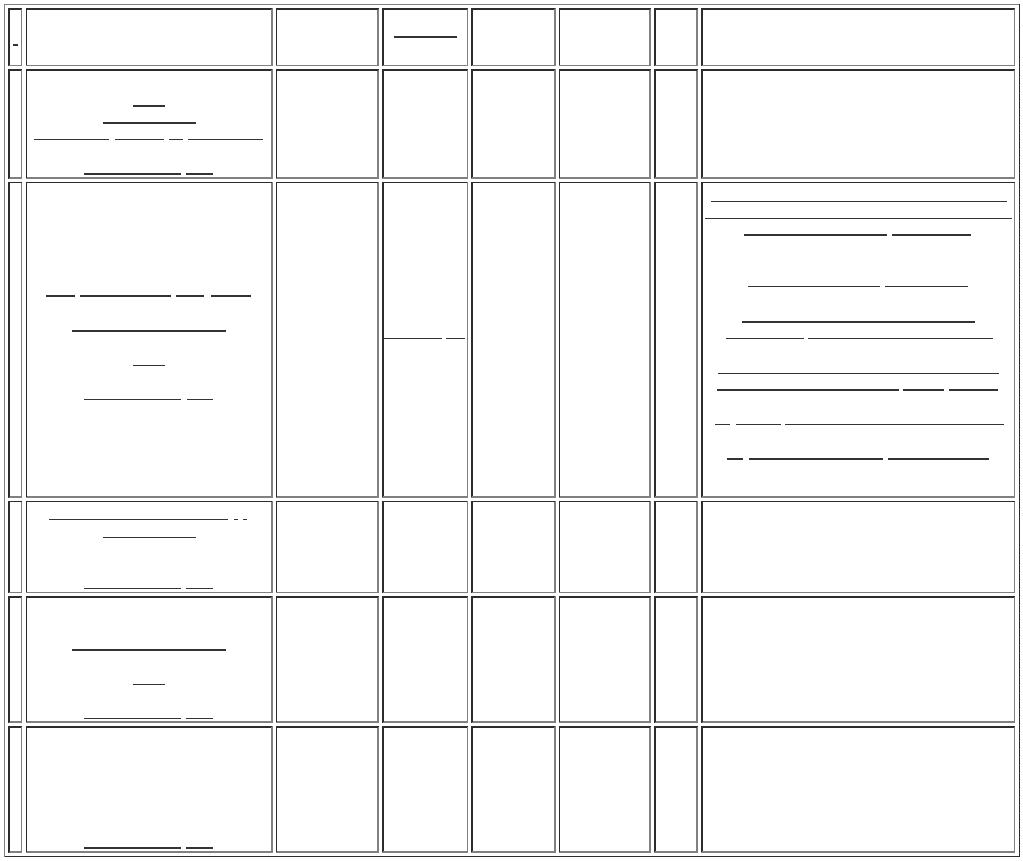 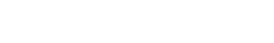 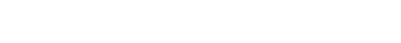 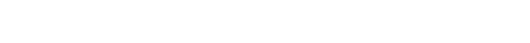 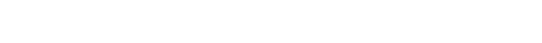 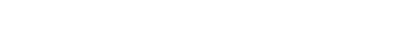 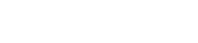 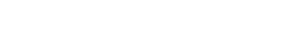 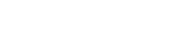 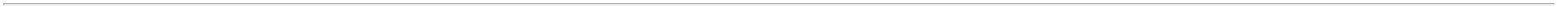 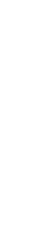 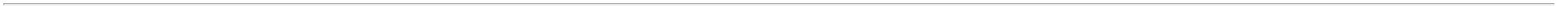 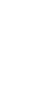 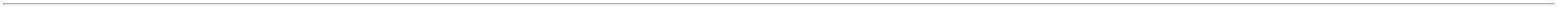 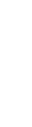 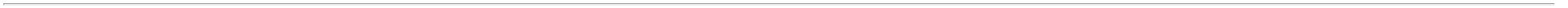 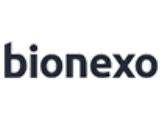 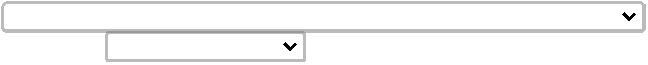 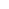 ;- GoyazService,Sulmedic eMedicamentalNãoresponderam oe-mail dehomologação. -Medilar Nãoatende asRosana DOliveiraMouraAMPICILINA 1GR(CILINON) F/A C/100 (R) - Cientifica Médica1GRAMA - CX - PO PARAINJECAO - BLAU CXAMPICILINA SODICA PO P/SOL INJG - FRASCO/AMPOLAAMPICILINA 1GR (CILINON) F/AC/100 (R), BLAUR$R$R$1138968-null1000 Frasco/Ampola1Hospitalar Ltda4,1200 0,00004.120,000022/08/2010:12condições depagamento.;- SulmedicNão respondeuo e-mail dehomologação. -Medilar Nãoatende ascondições depagamento.Rosana DOliveiraMouraBENZILPENICILINA BENZATINA POP/ SOL. INJ. 1.200.000 UI - FRASCO 23570AMPOLA - FRASCO/AMPOLA1.200.000 UI PO SUS INJ Cientifica MédicaCX 50 FA (EMB HOSP) Hospitalar LtdaR$R$15-BEPEBEN, TEUTO BRAS.null100 Frasco/Ampola R$ 640,00006,4000 0,000022/08/2010:12;- VFB,Medicamental,Sulmedic, MedCenter,Pontamed,Maeve e MegaMedic Nãoresponderam oe-mail dehomologação. -Dimaster,Medilar,Rosana DOliveiraMouraBROMOPRIDA SOL INJ 5 MG/ ML 25MG/ML SOL INJ IM/IV CX Cientifica MédicaR$R$175621-BROMOPRIDA, FRESENIUS KABInull100 AmpolaR$ 168,0000ML - AMPOLA50 AMP VD AMB X 2 MLHospitalar Ltda1,6800 0,000022/08/2010:12Dipomed,Belive Nãoatendem ascondições depagamento.Rosana DOliveiraMoura;- Medilar eBUPIVACAINA SOL INJ 0.5%PESADA 4ML - BUPIVAC.HIPERBARICA + GLICOSE SOL INJAMP. 4MLHospdrogasNão atendemas condiçõesde pagamento.CLORIDRATO DE BUPIVACAINAHIPERBARICA, HYPOFARMACientifica MédicaHospitalar LtdaR$R$R$1128926470204864902---CXFRnullnullnull400 Ampola3,7900 0,00001.516,000022/08/2010:12Rosana DOliveiraMouraCARBAMAZEPINA 2%(UNICARBAMAZ) SUSP.100ML (C1)(S), UNIAO QUIMICACARBAMAZEPINA SUSP. ORAL 2%Cientifica MédicaHospitalar LtdaR$R$-2 FrascoR$ 19,2000100ML (M) - FRASCO9,6000 0,000022/08/2010:12Rosana DOliveiraMoura100 Frasco/Ampola R$ 359,0000;- PontamedCEFALOTINA PO P/SOL. INJ. 1G -FRASCO/AMPOLA1000 MG PO INJ CX 100 FA Cientifica MédicaNão respondeuo e-mail deR$R$CEFALOTINA SODICA, BLAUSIEGELVD TRANSHospitalar Ltda3,5900 0,0000homologação.22/08/2010:12;- Sulmedic,Mega Medic,Viva, Ativa,Stock e AstraNãoresponderam oe-mail dehomologação. - 10,1500 0,0000Belive,Hospdrogas eDimaster NãoRosana DOliveiraMoura50 Frasco/Ampola R$ 507,50001G PO SOL INJ CT FA VDCEFEPIME SOL INJ 1G -FRASCO/AMPOLACientifica MédicaHospitalar LtdaR$R$247562-CLORIDRATO DE CEFEPIMA, ABLTRANS X 20 ML + DIL AMPPLAS TRANS X 10 MLnull22/08/2010:12atendem ascondições depagamento.;- Med Center,HDL, Ativa,Sagres, UniCeara e GlobalNãoresponderam oe-mail dehomologação. -Medilar,Rosana DOliveiraMouraCITRATO DE FENTANILA SOL. INJ50 MCG/ML SOL INJ50MCG/ML AMPOLA DE 10ML - >NÃO DEVE APRESENTARFOTOSSENSIBILIDADE.CITRATO DE FENTANILA,FRESENIUS KABICientifica MédicaHospitalar LtdaR$R$R$2828046-EPI/IM/IV CX 50 AMP VDAMB X 10MLnull500 Unidade3,6000 0,00001.800,0000Dimaster,22/08/20Hospdrogas,Prestamed,Belive,10:12Multifarma Nãoatendem ascondições depagamento.Rosana DOliveiraMoura;- Hospdrogas150 MCG/ML SOL INJCLONIDINA SOL INJ 150 MCG 1ML -AMPOLACLORIDRATO DE CLONIDINA, HALEXISTARCientifica MédicaHospitalar LtdaNão atende ascondições depagamento.R$R$34206454--IT/IM/IV/EPI CX 50 AMP VDAMB X 1 MLnullnull75 AmpolaR$ 429,00005,7200 0,000022/08/2010:12Rosana DOliveiraMoura;- Med CenterDIMENIDRINATO + PIRIDOXINA +GLICOSE + FRUT SOL INJ 10ML -AMPOLADRAMIN B6, DRAMIN B6, DRAMINB6, DRAMIN B6, TAKEDA PHARMAFRACAO DE VENDA INF. Cientifica MédicaAMP. Hospitalar LtdaNão respondeuo e-mail dehomologação.R$R$R$15703200 Ampola8,0900 0,00001.618,000022/08/2010:12;- GO eSuprema Nãoatende ascondições depagamento. -Imperio e ProHealth Nãoresponderam oe-mail deRosana DOliveiraMouraEFEDRINA SOL INJ 50MG 1ML -AMPOLA50 MG/ML SOL INJ CX 25 Cientifica Médica item em falta, previsao de entregaR$R$R$426483-UNIFEDRINE, UNIAO QUIMICA100 AmpolaAMP VD AMB X 1 MLHospitalar Ltda90 dias19,0000 0,00001.900,000022/08/2010:12homnologação.-Cientifica Semestoquedisponível.;- SingularDrogaria,Pontamed,Hospidrogas,Viva, HDL, Mede Global Nãoresponderam oe-mail dehomologação. -Belive Nãoatende ascondições depagamento.ENOXAPARINA SODICA 40MG/ML -SERINGA PRE-PREENCHIDA - (SC) -Rosana DOliveiraMoura>COM DISPOSITIVO DEENOXAPARINA 40MG/0,4ML (NOXX)NR.32 SERING.C/10 (S), BLAUCientifica MédicaHospitalar LtdaR$R$R$44343898939001--UNDUNDnullnull200 SeringaSEGURANÇA DE ACORDO COM NR-15,9900 0,00003.198,000032 E PORT. 1746 DE 30 DE AGOSTODE 2011.22/08/2010:12ENOXAPARINA SODICA 60MG/MLSERINGA PRE - PREENCHIDA -(SC)>ENOXAPARINA 60MG/0,6ML (NOXX)NR.32 SERING.C/10 (S), BLAUCientifica MédicaHospitalar Ltda;- Viva, Global,Hospidrogas, 20,4900 0,0000R$R$20 SeringaR$ 409,8000 Rosana DOliveira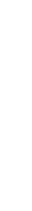 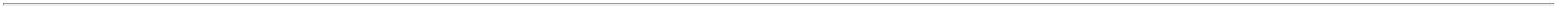 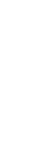 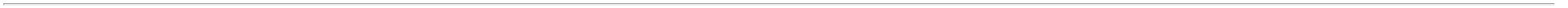 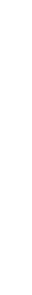 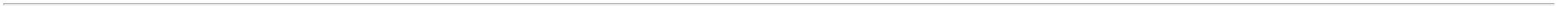 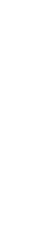 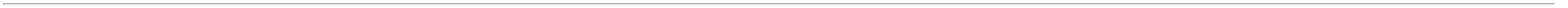 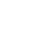 COM AÇÃO PARA TRATAMENTO DATROMBOSE VENOSA PROFUNDA(TEP) E PARA TROMBOEMBOLISMOVENOSO (TEV), ANGINA INSTAVEL,INFARTO DO MIOCARDIO, COMPREVENÇÃO DE TROMBOS NACIRCULAÇÃO EXTRACORPOREADURANTE HEMODIALISE. AMEDICAÇÃO DEVERÁ CONTERTODAS AS AÇÕESMed Center,Oncotech,Pontamed eVFB Nãoresponderam oe-mail dehomologação. -Medialr,Hospdrogas eBelive Nãoatendem ascondições depagamento.Moura22/08/2010:12FARMACOLÓGICAS CITADAS -SERINGA PRE-PREENCHIDA -SERINGA;- Astra,Global, MedCenter, MegaMedic,Pontamed eWerbran Nãoresponderam oe-mail deRosana DOliveiraMouraFITOMENADIONA (VITAMINA K1)SOL INJ INTRAMUSCULAR 10MG/ML 3155010 MG/ ML SOL INJ CX 100 Cientifica MédicaR$R$50-ESKAVIT, HIPOLABORnull300 AmpolaR$ 630,0000AMP VD AMB X 1 MLHospitalar Ltda2,1000 0,00001ML - AMPOLA22/08/2010:12homologação.;- Hospdrogas,Dispomed eMedilar Nãoatendem ascondições depagamento. -Santé Medica,Pontamed,Werbran, Astra, 0,7200 0,0000VFB, HDL,Rosana DOliveiraMouraGLICOSE 50% 10ML C/200AMP. - 50% - CX -SOLUCAO INJETAVEL -SAMTEC CXGLICOSE SOL INJ 50% 10ML -AMPOLAGLICOSE 50% 10ML C/200 AMP.,SAMTECCientifica MédicaHospitalar LtdaR$R$R$5616372-null2000 Ampola1.440,000022/08/2010:12Oncotech,Goyaz, Ativa eGlobal Nãoresponderam oe-mail dehomologação.;- Belive eHospdrogasNão atendemas condiçõesde pagamento.Rosana DOliveiraMouraISOFARMA - SOLUCAO DEGLICONATO DE CALCIO 10%,ISOFARMA100 MG/ML SOL INJ IV CX200 AMP POLIET INC X 10MLGLUCONATO DE CALCIO SOL. INJ.Cientifica MédicaHospitalar LtdaR$R$R$585620-null600 Ampola10% 10ML - AMPOLA- Astra e Goyaz 2,0400 0,00001.224,0000Nãoresponderam oe-mail de22/08/2010:12homologação.;- Pontamed eHospidrogasNãoRosana DOliveiraMouraHIDROCLOROTIAZIDA25MG C/30 CPR.(G) - 25 -CPR - NEO QUIMICAHIDROCLOROTIAZIDA 25MG -COMPRIMIDOHIDROCLOROTIAZIDA 25MG C/30CPR.(G), NEO QUIMICACientifica MédicaHospitalar LtdaR$R$618805-null300 ComprimidoR$ 12,0000responderam o 0,0400 0,0000e-mail dehomologação.22/08/2010:12;- Medilar Nãoatende ascondições depagamento. -Mega Medic,Med Center,Astra eOncotech Nãoresponderam oe-mail deRosana DOliveiraMouraHIOSCINA SOL INJ 20MG/ML 1ML -AMPOLA20MG/ML SOL INJ CX 100 Cientifica MédicaR$R$6418208-ESCOPOLAMINA, HIPOLABORnull100 AmpolaR$ 105,0000AMP VD AMB X 1MLHospitalar Ltda1,0500 0,000022/08/2010:12homologação.;- Pontamed,Astra, Global,Med Center,Mega Medic eAtiva NãoRosana DOliveiraMouraLIDOCAINA SEM VASO 20 ML CX C/25 UNIDADES - Hipolabor -HIPOLABORLIDOCAINA SOL INJ 2% S/VASOCONSTRITOR 20ML - FRASCOCientifica MédicaHospitalar LtdaR$R$77025828--CXnullnull100 FrascoR$ 660,00006,6000 0,0000responderam oe-mail dehomologação.22/08/2010:12Rosana DOliveiraMoura;- Belive eMEROPENEM PO P/ SOL. INJ. 1G.FR/ AMP. 1000MG -HospdrogasNão atendemas condiçõesde pagamento.MEROPENEM 1G I.V PO INJ. F/AC/25 - EUROFARMA - EUROFARMACientifica MédicaHospitalar LtdaR$R$R$12459CAIXA200 Frasco/Ampola15,9000 0,00003.180,0000FRASCO/AMPOLA22/08/2010:12;- Hospidrogas,Mega Medic,Sulemdic, MedCenter, Global,Ativa eWerbran Nãorespondeu o e-mail dehomologação. - 13,0000 0,0000Belive,Hospdrogas,Rosana DOliveiraMouraMEROPENEM SOL INJ 500MG -FRASCOCientifica MédicaHospitalar LtdaR$R$R$7316383-MEROPENEM, ABLCXnull100 Frasco1.300,000022/08/2010:12Medilar eMedcon Nãoatendem ascondições depagamento.;- Onco LogNão atende ascondições depagamento. -VFB NãoRosana DOliveiraMouraMETOPROLOL - 50MG -COMPRIMIDOSUCCINATO DE METOPROLOL,PHARLABCientifica MédicaHospitalar LtdaR$R$7823568-Comprimidonull150 ComprimidoR$ 75,00000,5000 0,0000respondeu o e-mail de22/08/2010:12homologação.;- Belive eHospdrogasNão atendemas condiçõesde pagamento.Rosana DOliveiraMouraR$ 177,8000METOPROLOL - SOL INJ 1MG/MLMETOPROLOL 1MG/ML IV (BECA)5ML C/5 AMP.(S), HALEX ISTARCientifica MédicaHospitalar LtdaR$R$7913173-UNDnull10 Ampola5ML17,7800 0,0000-Pontamed22/08/2010:12Não respondeuo e-mail dehomologação.;- Viva, Global,Pontamed,Ferreira &Lima, MedCenter eImperio Nãoresponderam oe-mail deRosana DOliveiraMouraMIDAZOLAM SOL INJ 15 MG/3 ML(M) - UNIDADE5 MG/ML SOL INJ CT 5 AMP Cientifica MédicaVD TRANS X 3 ML Hospitalar LtdaR$R$R$825060-DORMIUM, UNIAO QUIMICAnull300 Unidade3,8000 0,00001.140,0000homologação. -Hospdrogas eBelive Não22/08/2010:12atendem ascondições depagamento.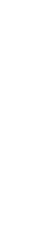 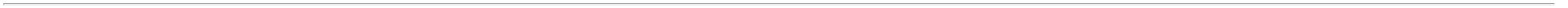 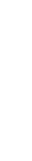 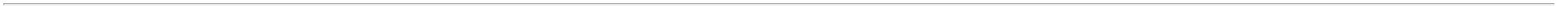 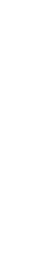 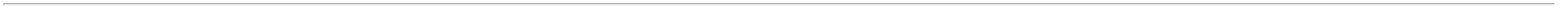 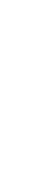 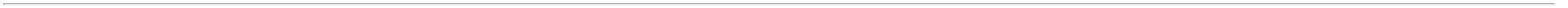 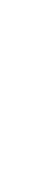 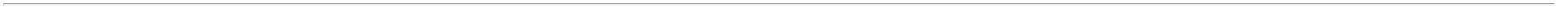 ;- PontamedNão respondeuo e-mail dehomologação. -Belive NãoRosana DOliveiraMouraMORFINA SOL INJ 2MG/2ML SEMCONSERVANTE (M) - AMPOLA1,0 MG/ML SOL INJ CX 50 Cientifica MédicaR$R$875016-DIMORF, CRISTALIAnull100 AmpolaR$ 629,0000AMP VD AMB X 2 MLHospitalar Ltda6,2900 0,0000atende ascondições depagamento.22/08/2010:12;- Maeve,Astra, MedCenter, Ativa,Mega Medic,Global, VFB eImperio Nãoresponderam oe-mail dehomologação. -Hospdrogas eMedilar Nãoatendem ascondiçõe depagamento.Rosana DOliveiraMoura5UI/ML SOL INJ CX 50OCITOCINA 5UI/1ML SOL INJ -AMPOLACientifica MédicaHospitalar LtdaR$R$R$9138127-OCITOCINA, BLAUSIEGELAMP VD INC X 1 ML (EMBHOSP)null600 Ampola4,7500 0,00002.850,000022/08/2010:12Rosana DOliveiraMouraR$ 300,0000ZINCO+RETINOL+COLECAL;- Med CenterNão respondeuo e-mail deOXIDO DE ZINCO + VIT. A+D TUBOZINCO+RETINOL+COLECAL(BELGLOS) PDA 45G.(R), BELFAR(BELGLOS) PDA 45G.(R) - Cientifica Médica100MG+1.000 UI+400 UI - Hospitalar LtdaUN - POMADA - BELFAR UNR$R$9317948-null100 Tubo45G - TUBO3,0000 0,0000homologação.22/08/2010:12;- HospdrogasNão atende ascondiçõe depagamento. -JP e ImperioNãoresponderam oe-mail deRosana DOliveiraMouraRINGER SIMPLES SOL. INJ. 500ML -BOLSARINGER SIMPLES SF FRASCO 500MLC/30, FRESENIUSCientifica MédicaHospitalar LtdaR$R$9811323-UNDnull60 BolsaR$ 408,00006,8000 0,000022/08/2010:12homologação.;- Global ePontamed Nãoresponderam oe-mail dehomologação. -Onco Log Nãoatende asRosana DOliveiraMoura1MG COM REV CT BL ALRISPERIDONA 1MG (M) -COMPRIMIDOCientifica MédicaHospitalar LtdaR$R$9924964-VIVERDAL, UNIAO QUIMICAPLAS PVC/PVDC TRANS Xnull30 ComprimidoR$ 5,10000,1700 0,00003022/08/2010:12condiçõe depagamento.;- Onco LogNão atende ascondiçõe depagamento. -Pontamed,Astra e Uni Nãoresponderam oe-mail deRosana DOliveiraMouraSIMETICONA 75MG/ML(LUFTY) 15ML (S) -75ML/ML 15ML - 1 Pe -LIQUIDO - ARIELA 1 PeSIMETICONA SOL ORAL 75 MG/MLFRASCO 10ML.SIMETICONA 75MG/ML (LUFTY)15ML (S), ARIELACientifica MédicaHospitalar LtdaR$R$1025227-null50 FrascoR$ 106,50002,1300 0,000022/08/2010:12homologação.Rosana DOliveiraMouraSULFAMETOXAZOL+TRIMETOPRIMASOL INJ 400 + 80 MG 5ML -AMPOLA 480MGBACSULFITRIN 400+80MG 5MLINJ.C/50 BRAINFARMA,BRAINFARMACientifica MédicaHospitalar LtdaR$R$1104066940--CXnullnull-50 AmpolaR$ 172,5000R$ 80,00003,4500 0,000022/08/2010:12Rosana DOliveiraMoura;- VFB Nãorespondeu o e-mail deSULFATO FERROSO COMPREVESTIDO 40MG FE(II) -COMPRIMIDO40 MG COM REV CT BL ALPLAS INC X 500 (EMBHOSP)Cientifica MédicaHospitalar LtdaR$R$37868MASFEROL, NATULAB2000 Comprimido0,0400 0,0000homologação.22/08/2010:12;- Sulmedic,Med Center eMega MedicNãoresponderam oe-mail dehomologação. -HospdrogasNão atende ascondiçõe depagamento.Rosana DOliveiraMouraVANCOMICINA PO P/ SOL INJCLORIDRATO DE VANCOMICINA,ABL500 MG PO SOL INJ CX 25 Cientifica MédicaR$R$1076068-null200 FrascoR$ 904,0000500MG - FRASCO 500MGFA VD TRANSHospitalar Ltda4,5200 0,000022/08/2010:12TotalParcial:R$10979.034.411,7000Total de Itens da Cotação: 108Total de Itens Impressos: 38Programaçãode EntregaPreçoUnitário FábricaPreçoProdutoCódigoFabricanteEmbalagemFornecedorComentárioJustificativaRent(%)QuantidadeValor Total UsuárioRosana DOliveiraMoura;- PharmédiceCitopharmaCITRATO DE CAFEINA20MG+CAFEINA ANIDRA 10MGFRS/AMP 3ML - FRASCO/AMPOLAcitopharma manipula??o | citrato decafeina 20 mg - 3 ml ( citrato decafeina 6,66 mg/ml)ManipulaçõesNão respodeuo e-maildeManipulação deMedicamentosEspeciais LtdaR$R$R$2742456--frasco/ampola-80 Frasco/Ampola15,3000 0,00001.224,000022/08/20homologação.10:12Rosana DOliveiraMouraCitopharmaManipulação deMedicamentosEspeciais Ltda;- Onco LabNão respondeuo e-mail deVITELINATO DE PRATA 10% SOLOFTALMICA 100MG/ML 5ML -FRASCOcitopharma manipula??o | vitelinatode prata 10% - 5 mlR$R$R$10829204frasco-20 Frasco56,0000 0,00001.120,0000homologação.22/08/2010:12TotalParcial:R$100.02.344,0000Total de Itens da Cotação: 108Total de Itens Impressos: 2Programaçãode EntregaPreçoUnitário FábricaPreçoProdutoCódigoFabricanteEmbalagemFornecedorComentárioJustificativaRent(%)QuantidadeValor Total Usuário;- HospdrogasNão atende ascondições depagamento. -Pro Health e JPIndústria Nãoresponderam oe-mail deRosana DOliveiraMouraAGUA BIDESTILADA SOL. INJ.SOL INJ CX FR PLAS TRANS Ello DistribuicaoR$R$R$675424--AGUA PARA INJECAO, FRESENIUSnullnull608 Bolsa1000ML - BOLSAX 1000 ML SIST. FECHADOLtda - Epp9,6000 0,00005.836,800022/08/2010:12homologação.AGUA BIDESTILADA SOL. INJ. 10ML 5617AMPOLASOLUCAO FISIOLOGICA DECLORETO DE SODIO EQUIPLEX,EQUIPLEX100 MG/ML SOL INJ IV CX Ello Distribuicao200 AMP PE X 10 ML Ltda - Epp;-R$R$13600 AmpolaR$Rosana DOliveiraMoura-Medicamental, 0,2900 0,0000Pontamed e3.944,0000Sulmedic Não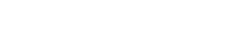 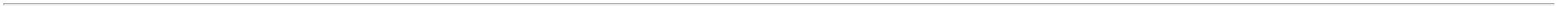 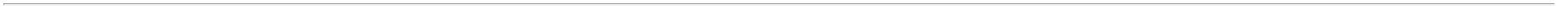 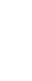 responderam oe-mail de22/08/2010:12homologação. -Medilar eHospdrogasNão atendemas condiçõesde pagamento.;- Ferreira &Lima e JPRosana DOliveiraMouraAGUA BIDESTILADA SOL. INJ.00ML - BOLSAAGUA PARA INJECAO, FRESENIUS SOL INJ CX FR PLAS TRANS Ello DistribuicaoIndústria Nãoresponderam o 6,3000 0,0000e-mail deR$R$R$85448-----nullnullnullnullnull600 Bolsa10 Ampola5KABIX 100 ML SIST. FECHADOLtda - Epp3.780,000022/08/2010:12homologação.Rosana DOliveiraMouraBERACTANTO SOLINTRATRAQUEAL/INTRABRONQUEAL 389705MG/ML 4ML - AMPOLA25 MG/ML LIQ CT FA VD Ello DistribuicaoR$R$R$16350SURVANTA, ABBVIE--INC X 4 MLLtda - Epp900,0000 0,00009.000,0000222/08/2010:12Rosana DOliveiraMouraCEFAZOLINA SOL INJ 1G IV / EV -FRASCO/AMPOLA 1000MG20 MG COM REV CT BLAL/AL X 7Ello DistribuicaoLtda - EppR$R$R$223606948906748CEFAZOLINA SODICA, ABL700 Frasco/Ampola3,6000 0,00002.520,000022/08/2010:12Rosana DOliveiraMoura1000 MG PO SOLCEFTRIAXONA PO P/SOL INJ 1G -FRASCO/AMPOLA DE 1000MGCEFTRIAXONA DISSODICAHEMIEPTAIDRATADA, BLAUINJ/INFUS IV CT FA VD I Ello DistribuicaoTRANS + DIL AMP VDTRANS X 10 MLR$R$-60 Frasco/Ampola R$ 216,0000Ltda - Epp3,6000 0,000022/08/2010:12Rosana DOliveiraMoura;- Medilar eCLINDAMICINA SOL INJ 150MG/ML4ML - AMPOLA DE 600 MG / 4ML -AMPOLAMultifarma Nãoatendem ascondições depagamento.150MG/ML SOL INJ CX 50 Ello DistribuicaoAMP VD INC X 4 ML Ltda - EppR$R$R$HYCLIN, HYPOFARMA500 Ampola400 Ampola2000 Bolsa3,2000 0,00001.600,000022/08/2010:12;- HospdrogasNão atende ascondições depagamento. -Ativa e Global 0,3400 0,0000Não respondeuo e-mail dehomologação.Rosana DOliveiraMouraCLORETO DE POTASSIO 10% SOL.INJ. 10 ML - AMPOLACLORETO DE POTASSIO, CLORETO 10G/100ML SOL INJ CX 50 Ello DistribuicaoR$R$333456165433--nullnullR$ 136,0000DE POTASSIO, SAMTECAMP PLAS TRANS X 10MLLtda - Epp22/08/2010:12Rosana DOliveiraMoura9MG/ML SOL INJ IV CX FRCLORETO DE SODIO SOL. INJ. 0.9%CLORETO DE SODIO, FRESENIUSKABIEllo DistribuicaoLtda - EppR$R$R$PLAS TRANS SIST FECH X-100ML - FRASCO - BOLSA3,9800 0,00007.960,0000100 ML22/08/2010:12;- Medilar,Hsopdrogas eDimaster Nãoatendem ascondições depagamento. -Medicamental,HDL,Pontamed,Oncotech,Santé,Rosana DOliveiraMouraCLORETO DE SODIO SOL. INJ. 0.9%Ello DistribuicaoLtda - EppR$R$R$355681-CLORETO DE SODIO, SAMTECCXnull8000 Ampola10ML - AMPOLA - AMPOLA0,3400 0,00002.720,000022/08/2010:12Medfutura eoncovit Nãoresponderam oe-mail dehomnologação.;- Belive Nãoatende asRosana DOliveiraMouracondições depagamento. -Oncovit Nãorespondeu o e-mail de9MG/ML SOL INJ IV CX FRCLORETO DE SODIO SOL. INJ. 0.9%CLORETO DE SODIO, FRESENIUSKABIEllo DistribuicaoLtda - EppR$R$R$3346813377651735626---PLAS TRANS SIST FECH X00 MLnullnullnull2010 Bolsa500ML - BOLSA - BOLSA5,8000 0,000011.658,0000522/08/2010:12homologação.;- Edige eSulmedic Nãoresponderam oe-mail deRosana DOliveiraMoura500 Frasco/Ampola R$ 900,0000DEXAMETASONA SOL INJ 4 MG/ ML2.5 ML - FRASCO/AMPOLAFOSFATO DISSODICO DEDEXAMETASONA, HYPOFARMA4 MG/ML SOL INJ CX 50AMP VD TRANS X 2,5 MLEllo DistribuicaoLtda - EppR$R$homnologação.1,8000 0,0000-Medilar Nãoatende as22/08/2010:12condições depagamento.;- Medilar Nãoatende asRosana DOliveiraMouracondições depagamento. -Sulmedic Não 1,0600 0,0000respondeu o e-4MG/ML + 500 MG/ML SOLDIPIRONA SOL INJ 500 MG/ ML 2MLAMPOLA 1000MGEllo DistribuicaoLtda - EppR$R$R$HYPOCINA COMPOSTA, HYPOFARMA INJ CX 50 AMP VD AMB X 5ML (EMB HOSP)1000 Ampola-1.060,000022/08/2010:12mail dehomnologação.;- Astra, MedCenter, FerreiraLima eWerbran Nãoresponderam oe-mail dehomologação. -Dimaster Nãoatende as&Rosana DOliveiraMouraEPINEFRINA SOL INJ 1MG/ML 1ML(1:1000) - AMPOLA1 MG/ML SOL INJ CX 100 Ello DistribuicaoR$R$R$45499-ADREN, HIPOLABORnull1000 AmpolaAMP VD AMB X 1 MLLtda - Epp1,1500 0,00001.150,000022/08/2010:12condições depagamento.;- DrogariaNovaEsperançaRespondeuincorretamenteo itemRosana DOliveiraMoura2MG/ML SOL INFUS IVFLUCONAZOL SOL INJ 200MGBOLSA - BOLSAENVOL BOLS PLAS PVCTRANS SIST FECH X 100MLEllo DistribuicaoLtda - Eppsolicitado.R$R$R$551316123--FLUCONAZOL, HALEX ISTARnullnull120 BolsaAstra e StockNão respondeuo e-mail dehomologação. -Belive,Multifarma eHospdrogas9,6000 0,00001.152,000022/08/2010:12FUROSEMIDA SOL INJ 20 MG 2 ML - 5622AMPOLAFUROSEMIDA, HYPOFARMA10,0 MG/ML SOL INJ CX100 AMP VD AMB X 2 ML(EMB HOSP)Ello DistribuicaoLtda - Epp;- Med Center,Edige,Sulmedic,R$R$200 AmpolaR$ 260,0000 Rosana D1,3000 0,0000OliveiraMouraMega Medic ePontamed Não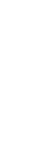 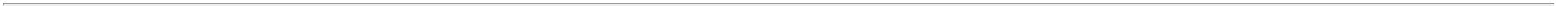 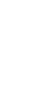 responderam oe-mail de22/08/2010:12homologação. -Medilar eHospdrogasNão atendemas condiçõesde pagamento.Rosana DOliveiraMouraGLICOSE 5% - 500MLCX/30 - 5% -Frasco/Ampola - INJETAVEL;- Goyaz e JPNãoresponderam oe-mail deGLICOSE SOL INJ 5% 500ML -BOLSAGLICOSE 5% - 500ML CX/30,FRESENIUSEllo DistribuicaoLtda - EppR$R$R$5557113245447--nullnull210 Bolsa288 Bolsa6,2000 0,00001.302,0000-FRESENIUS22/08/2010:12Frasco/Ampolahomologação.;- JP, Ferreira &Lima e GoyazNãoresponderam o 5,3000 0,0000e-mail deRosana DOliveiraMouraGLICOSE SOL. INJ. 5% 250ML -BOLSAGLICOSE 5% 250 - FRESENIUS,FRESENIUSEllo DistribuicaoLtda - EppR$R$R$CX1.526,400022/08/2010:12homologação.;- Sulmedic,Ferreira & Limae Med CenterNãoresponderam oe-mail dehomologação. -Dispomed Nãoatendem ascondições depagamento.Rosana DOliveiraMouraMETRONIDAZOL SOL INJ 500MGEllo DistribuicaoLtda - EppR$R$8013728-METRONIDAZOL, J.P.1null100 BolsaR$ 490,0000100ML BOLSA - BOLSA4,9000 0,000022/08/2010:12;- Sagres,Ferreira &Lima, MedCenter,Sulmedic ePontamed Nãoresponderam oe-mail deRosana DOliveiraMouraMIDAZOLAM SOL INJ 50MG 10ML(M) - UNIDADE5 MG/ML SOL INJ CT 5 AMP Ello DistribuicaoR$R$R$8318577-MIDAZOLAM, HIPOLABORnull300 UnidadeVD INC X 10 MLLtda - Epp3,5000 0,00001.050,0000homologação. -Medilar e22/08/2010:12HospdrogasNão atendemas condiçõesde pagamento.;- Believe eHospdrogasNão atendemas condiçõesde pagamento.- Ferreira , Med 2,2600 0,0000Center e GlobalRosana DOliveiraMouraR$ 452,0000MORFINA SOL INJ 10MG/ 1ML (M) -AMPOLA10 MG/ML SOL INJ CT 5AMP VD AMB X 1 MLEllo DistribuicaoLtda - EppR$R$8618562-SULFATO DE MORFINA, HIPOLABORnull200 Ampola22/08/2010:12Não respondeuo e-mail dehomologação.;- Medilar,Multifarma Nãoatendem ascondiçõe depagamento. -Pontamed,Mega Medic,Medicamental eMed CenterNãoRosana DOliveiraMouraNOREPINEFRINA SOL. INJ. 2MG/MLNOREPINEFRINA 2MG/ML CXC/50AMP X 4ML GEN, HYPOFARMAEllo DistribuicaoLtda - EppR$R$9043081-Ampolanull50 AmpolaR$ 125,00004ML - AMPOLA2,5000 0,000022/08/2010:12responderam oe-mail dehomologação.Rosana DOliveiraMoura;- Belive Nãoatende asPIPERACILINA + TAZOBACTAMSOLUCAO INJETAVEL - FRASCO 4,5 13648GPIPERACILINA SODICA +TAZOBACTAM SODICO, HALLER4 G + 500 MG PO LIOF SUS Ello DistribuicaoINJ CT 10 FA VD TRANS Ltda - EppR$R$R$9947--nullnull250 Frasco720 Frascocondições de 12,7000 0,0000pagamento.3.175,000022/08/2010:12Rosana DOliveiraMoura;- JP NãoRINGER C/ LACTATO SOL. INJ. 500SOLUCAO RINGER COM LACTATO, SOL INJ CX FR PLAS TRANS Ello Distribuicaorespondeu o e-mail deR$R$R$5414ML FRASCO - FRASCOFRESENIUSSIST FECH X 1000 MLLtda - Epp7,8000 0,00005.616,0000homologação.22/08/2010:12TotalParcial:R$33426.067.629,2000Total de Itens da Cotação: 108Total de Itens Impressos: 24Programaçãode EntregaPreçoUnitário FábricaPreçoProdutoCódigoFabricanteEmbalagemFornecedorComentárioJustificativaRent(%)QuantidadeValor Total UsuárioBECLOMETASONA SPRAY 50MCGAEROSSOL DOSIMETRADO 200DOSES -> BECLOMETASONA.DEVERÁ SER ACOMPANHADO DABOMBINHA PARA USO DOMEDICAMENTO; APRESENTAÇÃOAEROSSOL BUCAL - SPRAYRosana DOliveiraMouraBECLOMETASONA HFA 50mcg Spray*GENERICO* -- GLENMARKFARMACEUTICA LTDAFARMATERMEDICAMENTOSLTDABECLOMETASONA HFA 50mcg SprayGENERICO*R$R$1425514-CX-2 FrascoR$ 63,0000*31,5000 0,000022/08/2010:12;- Hospidrogas,Global, Ativa,Medmais, MedCenter eDrogaria NovaEsperança Nãoresponderam oe-mail deRosana DOliveiraMouraCARVEDILOL 3,125mg 30cpr*GENERICO* -- BIOSINTETICAFARMACEUTICA LTDAFARMATERMEDICAMENTOSLTDACARVEDILOL 3.125MG -COMPRIMIDOCARVEDILOL 3,125mg 30cpr*GENERICO*R$R$2027665-CP30 ComprimidoR$ 10,80000,3600 0,0000homologação. -DistribuidoraMerisio Nãoatende as22/08/2010:12condições depagamento.Rosana DOliveiraMouraFARMATERMEDICAMENTOSLTDACEFADROXILA CAPS 500MG -CAPSULACEFADROXILA 500mg 8cap *EMSGENERICO*(C1) -- EMS GENERICOSCEFADROXILA 500mg 8cap *EMSGENERICO*(C1)R$R$221921991--CPCP-104 CapsulaR$ 369,20003,5500 0,000022/08/2010:12CITRATO DE SILDENAFILA - 25MG - 34230COMPRIMIDOSILDENAFILA 25mg 4cpr*GENERICO* -- PRATI, DONADUZZIe CIA LTDAFARMATERMEDICAMENTOSLTDASILDENAFILA 25mg 4cpr*GENERICO*;- DistribuidoraMerisio Nãoatende asR$R$32 ComprimidoR$ 170,2400 Rosana D5,3200 0,0000OliveiraMouracondições depagamento. -Drogaria NovaEsperança Nãorespodeu o e-22/08/2010:12mail dehomologação.;- Sulmedic,Uni, Global,Med Center,Hospidrogas,Medfutura eWerbran Nãoresponderam oe-mail deRosana DOliveiraMourahomologação. -Belive,KOLLAGENASE+CLORANFENICOLPom 30g *M*(C1) -- CRISTALIAPROD.QUIM.FARM.LTDAFARMATERMEDICAMENTOSLTDACOLAGENASE C/ CLORANFENICOLPOMADA TUBO 30G - TUBOKOLLAGENASE+CLORANFENICOLPom 30g *M*(C1)R$R$3737246-TBHospdrogas eMedcom Nãoatendem ascondições depagamento. -Farmater e2 TuboR$ 143,980071,9900 0,000022/08/2010:12Cientifica Valordo produtoestá acima dopreço praticadono mercado.;- Hospidrogase Werbran Nãoresponderam oe-mail dehomnologação.- Belive Nãoatende asRosana DOliveiraMouraDIAZEPAM 5mg 30cp *GERMEDGENERICO*(B1) -- GERMEDFARMACEUTICA LTDAFARMATERMEDICAMENTOSLTDADIAZEPAM 5mg 30cp *GERMEDGENERICO*(B1)R$R$39DIAZEPAM 5 MG (M) - COMPRIMIDO 5032-CP30 ComprimidoR$ 9,60000,3200 0,000022/08/2010:12condições depagamento.;- Global,Pontamed,Ativa,Medfutura,Drogaria NovaEsperança,Werbran eFórmulaPaulista Nãoresponderam o 0,2100 0,0000e-mail deRosana DOliveiraMouraFUROSEMIDA 40mg 20cpr*GENERICO* -- LAB.NEOQUIMICAGENERICOSFARMATERMEDICAMENTOSLTDAFUROSEMIDA 40mg 20cprR$R$52FUROSEMIDA 40 MG - COMPRIMIDO 5013-CP300 ComprimidoR$ 63,0000*GENERICO*22/08/2010:12homologação. -Onco Log eDistribuidoraMerisio Nãoatendem ascondições depagamento.;- Hospidrogase DrogariaNovaEsperança Nãoresponderam oe-mail dehomologação. - 0,4700 0,0000DistribuidoraRosana DOliveiraMouraAPRESOLINA 25mg 20drg *M*NOVARTIS -- NOVARTISBIOCIENCIAS S/AFARMATERMEDICAMENTOSLTDAAPRESOLINA 25mg 20drg *M*NOVARTISR$R$59HIDRALAZINA 25MG - COMPRIMIDO 38218-DR300 ComprimidoR$ 141,000022/08/2010:12Merisio Nãoatende ascondições depagamento.Rosana DOliveiraMouraR$ 851,2000;- Werbran NãoHIDROX. DE ALUMINIO+HIDROX.DE MAGNESIO+OXETACAINA 240ML 10897DROXAINE 240ml SUSP *M* DAUD -- DAUD-LABORATORIO DAUDOLIVEIRAFARMATERrespondeu o e-mail dehomologação.R$R$62-FRMEDICAMENTOS DROXAINE 240ml SUSP *M* DAUDLTDA20 Frasco42,5600 0,0000-FRASCO22/08/2010:12;- DistribuidoraMerisio Nãoatende asRosana DOliveiraMouraBUSCOPAN 10mg 20dgr *M*BOEHRINGER -- BOEHRINGERINGELHEIM DO BRASILQUIM.FARM.LTDAcondições depagamento. -Med Center eAtiva Nãoresponderam oe-mail deHIOSCINA 10 MG (BROMETO DE N-BUTILESCOPOLAMINA) -COMPRIMIDOFARMATERMEDICAMENTOSLTDABUSCOPAN 10mg 20dgr *M*BOEHRINGERR$R$635219-CP60 ComprimidoR$ 65,40001,0900 0,000022/08/2010:12homologação.;- Medfutura,Medicamental,Ativa, MedCenter, Uni,Oncovit eApollo Nãoresponderam oe-mail dehomologação. -Belive, OncoLog eRosana DOliveiraMouraLIDOCAINA 2% Geleia 30g*GENERICO* -- PHARLABINDUSTRIA FARMACEUTICA LTDA.FARMATERMEDICAMENTOSLTDALIDOCAINA 2% Geleia 30gR$R$69LIDOCAINA GEL 2% 30G - - TUBO496-TB10 TuboR$ 222,6000*GENERICO*22,2600 0,000022/08/2010:12HospdrogasNão atendemas condiçõesde pagamento.;- Med Center,Oncotech,Werbran,Hospifrogas,Ativa, Astra,Medicamental eDrogaria NovaEsperança Nãoresponderam oe-mail dehomologação. -Onco Log Nãoatende asRosana DOliveiraMouraLORATADINA 10mg 12cpr*GENERICO* -- GEOLAB INDUSTRIAFARMACEUTICA S/AFARMATERMEDICAMENTOSLTDALORATADINA 10mg 12cprGENERICO*R$R$71LORATADINA 10MG - COMPRIMIDO 21994-CP60 ComprimidoR$ 80,4000*1,3400 0,000022/08/2010:12condições depagamento.;- Hospidrogas,Rosana DOliveiraMouraAtiva, Werbrane Medmais Nãoresponderam o 0,3500 0,0000e-mail deMETFORMINA 850mg 30cpr*GENERICO* COTACAO --LAB.TEUTO GENERICOSFARMATERMEDICAMENTOSLTDAMETFORMINA 850MG -COMPRIMIDOMETFORMINA 850mg 30cpr*GENERICO* COTACAOR$R$768853-CP210 ComprimidoR$ 73,500022/08/2010:12homologação.;- DistribuidoraMerisio eMedilar Nãoatendem ascondições depagamento. -Ativa e Uni Nãoresponderam oe-mail deRosana DOliveiraMouraFARMATERMEDICAMENTOSLTDAMETILDOPA 500mg 30cprGENERICO* -- EMS GENERICOSMETILDOPA 500mg 30cpr*GENERICO*R$R$R$7871METILDOPA 500 MG - COMPRIMIDO 5003--CP1020 Comprimido*1,7100 0,00001.744,200022/08/2010:12homologação.METRONIDAZOL SUSP. ORAL 40MG / 24970ML FR 100ML - FRASCOMETRONIDAZOL 40mg/ml 120ml*EMS GENERICO* (C1) -- EMSGENERICOSUNFARMATERMEDICAMENTOSLTDAMETRONIDAZOL 40mg/ml 120ml*EMS GENERICO* (C1)-R$R$5 FrascoR$ 79,4000 Rosana DOliveira15,8800 0,0000Moura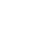 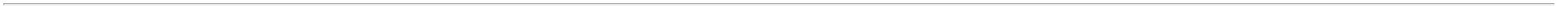 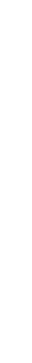 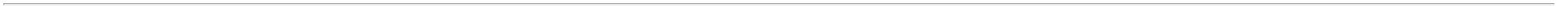 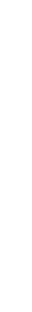 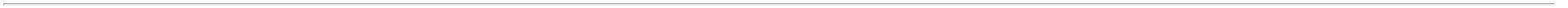 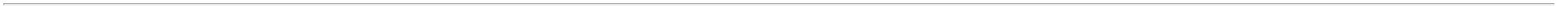 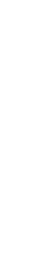 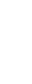 22/08/2010:12;- Med Center,Uni Ceara eWerbran Nãorespondeu o e-mail dehomologação. -DistribuidoraMerisio Nãoatende asRosana DOliveiraMouraR$ 140,7000NIFEDIPINA 10mg 30cpr *S* NEOQUIMICA -- LAB.NEOQUIMICA COM.e IND. LTDAFARMATERMEDICAMENTOSLTDANIFEDIPINA 10mg 30cpr *S* NEOQUIMICAR$R$88NIFEDIPINO 10 MG - COMPRIMIDO 23581-CP210 Comprimido0,6700 0,000022/08/2010:12condições depagamento.;- AlafalagosDistribuidoraMerisio e Nãoatende ascondiçõe depagamento. -Cientifica CotouembalagemRosana DOliveiraMouraR$ 141,0000NIFEDIPINA RET 20mg30Cpr(NIFEDIPRESS)*S*MEDQUIMIC- MEDQUIMICA IND.FARM.LTDAFARMATERMEDICAMENTOSLTDANIFEDIPINO 20MG LIBERACAOLENTA - COMPRIMIDONIFEDIPINA RET 20mgR$R$895005-CP300 Comprimido30Cpr(NIFEDIPRESS)*S*MEDQUIMIC padrão maior0,4700 0,0000-que a22/08/2010:12quantidadesolicitada. -Werbran Nãorespondeu o e-mail dehomologação.;- FórmulaPaulistaManipulaçãoDe acordo aRDC 67/2007Medicamentosque sãoproduzidos emescalaRosana DOliveiraMouraGROWVIT BB 20ml Gts *COTACAO*-- CIFARMA CIENTIFICAFARMATERPOLIVITAMINICO SOL ORAL 20ML -FRASCOR$R$R$9538046-FRMEDICAMENTOS GROWVIT BB 20ml Gts *COTACAO* industrial não50 Frasco49,9000 0,00002.495,0000FARMACEUTICA LTDALTDApodem sermanipulados.QUANDO NÃOFOR22/08/2010:12MANIPULADOS.-NunesfarmaNão atingiu ofaturamentomínimo.TotalParcial:R$2745.06.864,2200Total de Itens da Cotação: 108Total de Itens Impressos: 18Programaçãode EntregaPreçoUnitário FábricaPreçoRent(%)ProdutoCódigoFabricanteEmbalagemFornecedorComentárioJustificativaQuantidadeValor Total Usuário;- Dimaster eHospdrogasNão atendemas condiçõesde pagamento.- Pro Health,Pontamed,Rosana DOliveiraMouraLOGMEDDISTRIBUIDORAE LOGISTICAHOSPITALAREIRELIAMPICILINA SOL INJ 500MG -FRASCOR$R$R$127559-AMPICILINA SODICA, TEUTO BRAS.50null500 Frasco4,5667 0,00002.283,3500Medfutura,22/08/20Global, Ativa eWerbran Nãoresponderam oe-mail de10:12homologação.Rosana DOliveiraMouraLOGMEDDISTRIBUIDORAE LOGISTICAHOSPITALAREIRELI;- Hospidrogas10 MG COM CT BL AL PLASINC X 20Não respondeuo e-mail dehomologação.R$R$13BACLOFENO 10 MG - COMPRIMIDO 4853-BACLOFENO, TEUTO BRAS.null200 ComprimidoR$ 32,76000,1638 0,000022/08/2010:12;- Global, Uni,Hospidrogas,Pontamed eAtiva NãoRosana DOliveiraMouraLOGMEDDISTRIBUIDORAE LOGISTICAHOSPITALAREIRELIresponderam oe-mail dehomologação. - 0,2700 0,0000Dimaster eESPIRONOLACTONA 25MG -25 MG COM CT BL AL PLASTRANS X 60R$R$4614417-ESPIRONOLACTONA, GEOLABnull60 ComprimidoR$ 16,2000COMPRIMIDO22/08/2010:12Onco Log Nãoatendem ascondições depagamento.;- Belive,Hospdrogas eMedilar Nãoatendem ascondições depagamento. -Oncotech,Ativa, Ferreira,VFB,Pontamed,Rosana DOliveiraMouraLOGMEDDISTRIBUIDORAE LOGISTICAHOSPITALAREIRELIGENTAMICINA SOL INJ 40MG/MLGENTAMICINA 80MG AMPOLA 2ML,NOVAFARMAR$R$547561-CXAnull100 AmpolaR$ 175,00002ML - AMPOLA DE 80MG1,7500 0,0000Oncotech,22/08/2010:12Mega Medic,Hospidrogas,Global e ProHeath Nãoresponderam oe-mail dehomologação.Rosana DOliveiraMouraLOGMEDDISTRIBUIDORAE LOGISTICAHOSPITALAREIRELI;- Ativa NãoLEVOTIROXINA SODICA 25 MCG -COMPRIMIDOrespondeu o e-mail dehomologação.R$R$686149-LEVOTIROXINA SODICA, MERCKComprimidonull300 ComprimidoR$ 73,50000,2450 0,000022/08/2010:12;- Goyaz,Sulmedic, MedCenter,Pontamed,Ativa e VFBNãoresponderam oe-mail deRosana DOliveiraMouraLOGMED500 MG PO INJ CX 50 FA DISTRIBUIDORAOXACILINA SOL INJ 500 MG -FRASCOR$R$926746-OXANON, BLAUSIEGELVD TRANS + 50 AMP DIL X E LOGISTICAnull200 FrascoR$ 980,00004,9000 0,00003ML (EMB HOSP)HOSPITALAREIRELIhomologação. -Hospdrogas ePrestamed Nãoresponderam oe-mail de22/08/2010:12homologação.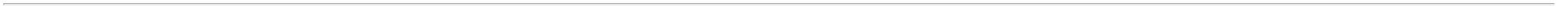 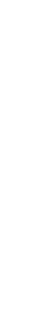 ;- Med Center,Ferreira &Lima,Pontamed,Werbran, Ativa,Stock, ProHealth eHospidrogasNãoresponderam o 2,8808 0,0000e-mail dehomologação. -Medilar,Rosana DOliveiraMouraLOGMED25 MG/ML SOL INJ CX 100 DISTRIBUIDORAPROMETAZINA SOL INJ 50 MG 2ML -AMPOLAR$R$965653-PROMETAZOL, SANVALAMP VD AMB X 2 ML (EMBE LOGISTICAHOSPITALAREIRELInull100 AmpolaR$ 288,0800HOSP)22/08/2010:12Hospdrogas eBelive Nãoatendem ascondiçõe depagamento.;- Pontamed,Med Center,Sulmedic,Global, Viva,Werbran, Ativa,Hospidrogas,Uni e OncovitNãoresponderam oe-mail dehomologação. -Hospdrogas,Biohosp eRosana DOliveiraMouraR$ 685,0000LOGMEDDISTRIBUIDORAE LOGISTICAHOSPITALAREIRELISACARATO DE HIDROXIDO FERRICOSOL INJ 20MG/ML 5ML - AMPOLA20 MG/ML SOL INJ IV CTAMP VD AMB X 5 MLR$R$10034089-FERROPURUM, BLAUvenc:02/202450 Ampola13,7000 0,000022/08/2010:12Prestamed Nãoatendem ascondiçõe depagamento.;- Global e UniNãoresponderam oe-mail dehomologação. -DistribuidoraMerisio Nãoatende asRosana DOliveiraMouraR$ 156,0000LOGMEDDISTRIBUIDORAE LOGISTICAHOSPITALAREIRELISACCHAROMYCES BOULARDII200 MG PO LIOF CT 04 ENVAL POLIET X 1GR$R$10110142-FLOMICIN, BRAIN/NEOnull52 Envelope200MG ENV - ENVELOPE3,0000 0,000022/08/2010:12condiçõe depagamento.TotalParcial:R$1562.04.689,8900Total de Itens da Cotação: 108Total de Itens Impressos: 9TotalGeral:R$48812.0115.939,0100Clique aqui para geração de relatório completo com quebra de página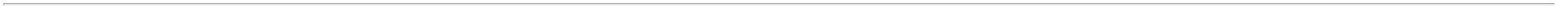 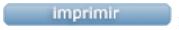 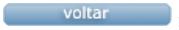 